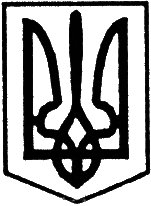 Благовіщенська  районна радаКіровоградської областідвадцять  Друга сесія сьомого скликання	   Р і ш е н н я від  “15 ” березня 2019 року	                                                           № 432м. БлаговіщенськеПро внесення змін до програми висвітлення діяльності районної державної адміністрації та районної ради в районній газеті  „Слово і час” на 2017-2020 роки, затвердженої  рішення районної ради від 10 лютого 2017 року №161  На підставі  статті 43  Закону  України  “Про місцеве самоврядування   в Україні”, враховуючи клопотання Благовіщенської районної державної адміністрації та рекомендації постійних комісій районної ради з питань планування, бюджету і фінансів, з питань освіти, охорони здоров’я, культури, фізкультури і спорту, обслуговування і соціального захисту населення, з питань комунальної власності, житлового господарства, побутового, торгівельного обслуговування та захисту прав споживачів та з питань агропромислового комплексу, регулювання земельних відносин та охорони навколишнього природного середовища,районна радавирішила:1. Внести зміни до програми висвітлення діяльності районної державної адміністрації та районної ради в районній газеті  „Слово і час” на 2017-2020 роки,  затвердженої рішенням районної ради від 10 лютого 2017 року №161,  а саме:1.1. в назві та тексті рішення від 10 лютого 2017 року №161, в тексті Програми у всіх випадках та всіх відмінках виключити слова  “в районній газеті “Слово і час”;1.2. розділ “УІІІ. Обсяги фінансування Програми (тис.грн.)” викласти в наступній редакції:            роки          районний бюджет       всього          2019            60,0                            60,00  2. Фінансування Програми здійснюється за рахунок коштів районного бюджету та субвенцій сільських та міської ради до районного бюджету, а також інших джерел, не заборонених чинним законодавством.3. Контроль за виконанням рішення покласти на постійну комісію районної ради з питань освіти, охорони здоров’я, культури, фізкультури і спорту, обслуговування і соціального захисту населення.    Голова районної ради 		    	             І.КРИМСЬКИЙ